BRISSAGOmoderne 2 1/2-Zimmer-Wohnungmit Sitzplatz an ruhiger Lage in Seenähe……………………..…………………………………..…..…………….…….…………………..……………………….appartamento moderno di 2 1/2 localicon cortile in una posizione tranquilla vicino al lago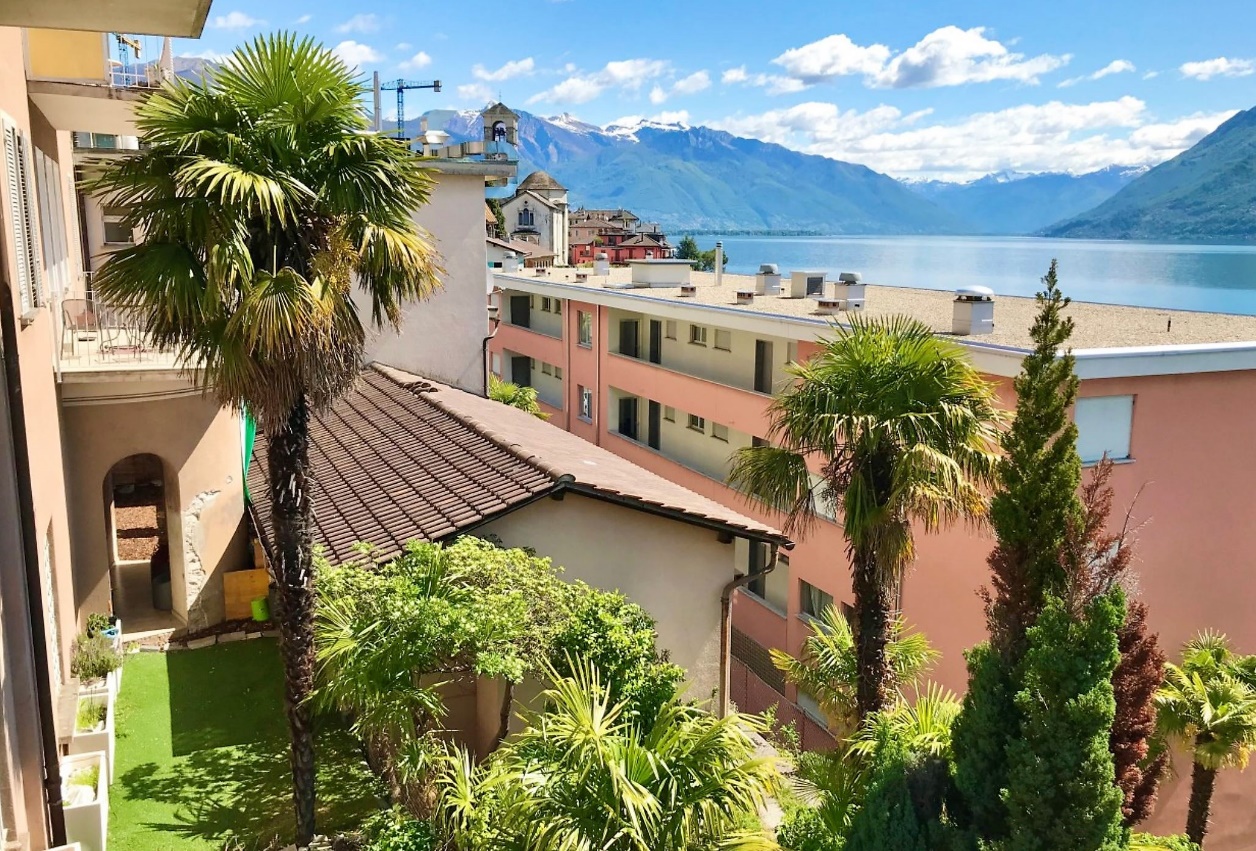                                               4180/3430Fr. 365‘000.--  Standort | Umgebung6614 Brissago, Via R. Leoncavallo 37Region:	LocarneseLage:	sehr sonnig und ruhig Aussicht:	ein wenig SeesichtSchulen:	jaEinkauf:	jaöffentlicher Verkehr:	300mDistanz nächste Stadt:	10kmDistanz Autobahn:	34km  BeschreibungDiese 2 1/2-Zimmer-Wohnung liegt an ruhiger und sonniger Lage in Brissago an der Via R. Leoncavallo 37 in unmittelbarer Seenähe. Die 2015 vollständig neu renovierte Wohnung präsentiert sich heute modern und wohnlich. Der Eingang führt in die Küche mit Esszimmer und angrenzendem Wohnraum. Im hinteren Teil der Wohnung wurde das hohe Zimmer mit Dusche/WC in eine raffinierte Schlafgalerie mit Ankleide umgestaltet. Von der Küche gelangt man auf den teilweise gedeckten Sitzplatz. Ganz in der Ecke erstreckt sich ein schöner Ausblick auf den Lago Maggiore. Die Wohnung ist mit dem Auto gut erreichbar. Es kann ein Einstellplatz gemietet oder dazu gekauft werden. In wenigen Schritten erreicht man bequem das Ufer des Lago Maggiore. In der Nähe befindet sich die Haltestelle des Stadtbusses, der bis Mitternacht verkehrt und den Bahnhof Locarno mit Brissago verbindet.   Highlightsmodernes und heimeliges Ambientegrosszügiger Sitzplatz mit teilweise Seesicht50m vom See   Ubiciazione6614 Brissago, Via R. Leoncavallo 37Regione: LocarnesePosizione: molto soleggiata e tranquilla Vista: un po' di vista sul lagoScuole: sìshopping: sìtrasporto pubblico: 300mdistanza prossima città: 10kmdistanza autostrada: 34km  DescrizioneQuest’appartamento di 2 1/2 locali è situato in una posizione tranquilla e soleggiata a Brissago, Via R. Leoncavallo 37, vicino al lago. L'appartamento, completamente ristrutturato nel 2015, si presenta oggi moderno e accogliente. L'ingresso conduce alla cucina con sala da pranzo e soggiorno adiacente. Sul retro dell'appartamento, la camera alta con doccia/WC è stata trasformata in una raffinata galleria da letto con spogliatoio. La cucina dà accesso alla zona salotto parzialmente coperta. Nell'angolo più lontano c'è una bella vista sul Lago Maggiore. L'appartamento è facilmente raggiungibile in auto. Un posto auto può essere affittato o acquistato. In pochi passi si può facilmente raggiungere la riva del Lago Maggiore. Nelle vicinanze c'è la fermata del bus urbano che funziona fino a mezzanotte e collega la stazione di Locarno con Brissago.  Highlightsambiente moderno e accoglienteampio spazio per sedersi con vista parziale del lago50m dal lago         Eingang, Küche, Wohn-/Esszimmer und Bad           entrata, cucina, pranzo, soggiorno e bagno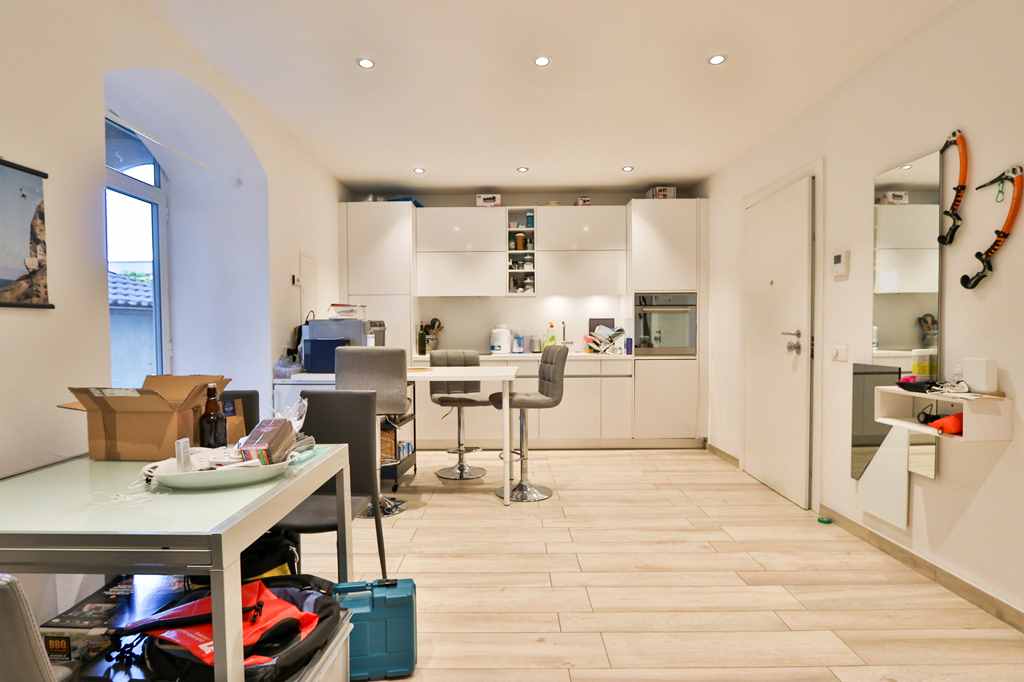 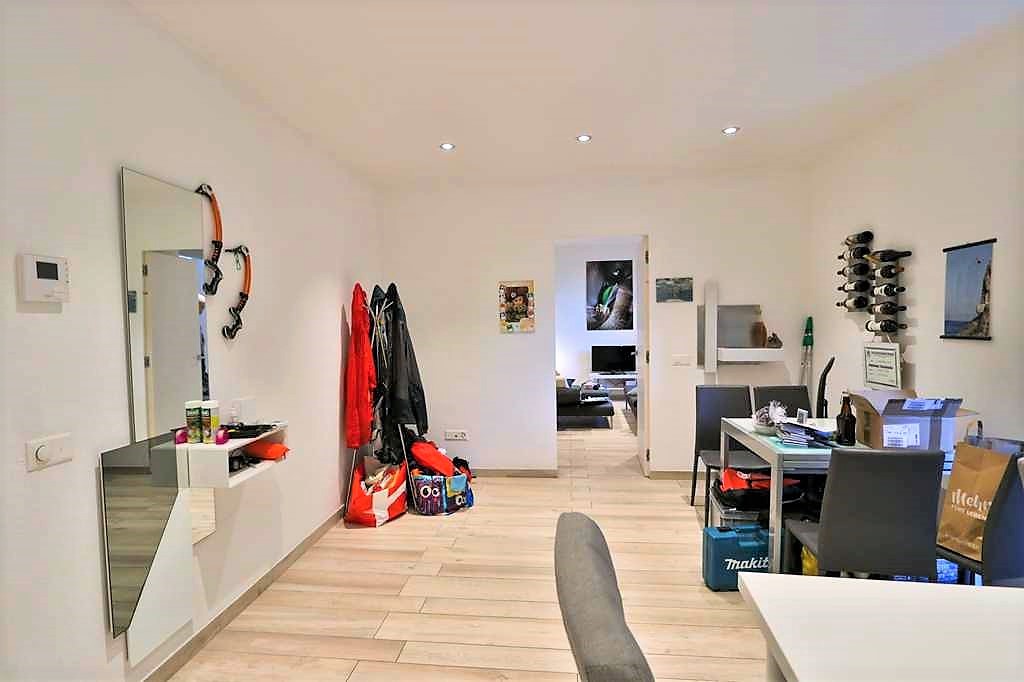 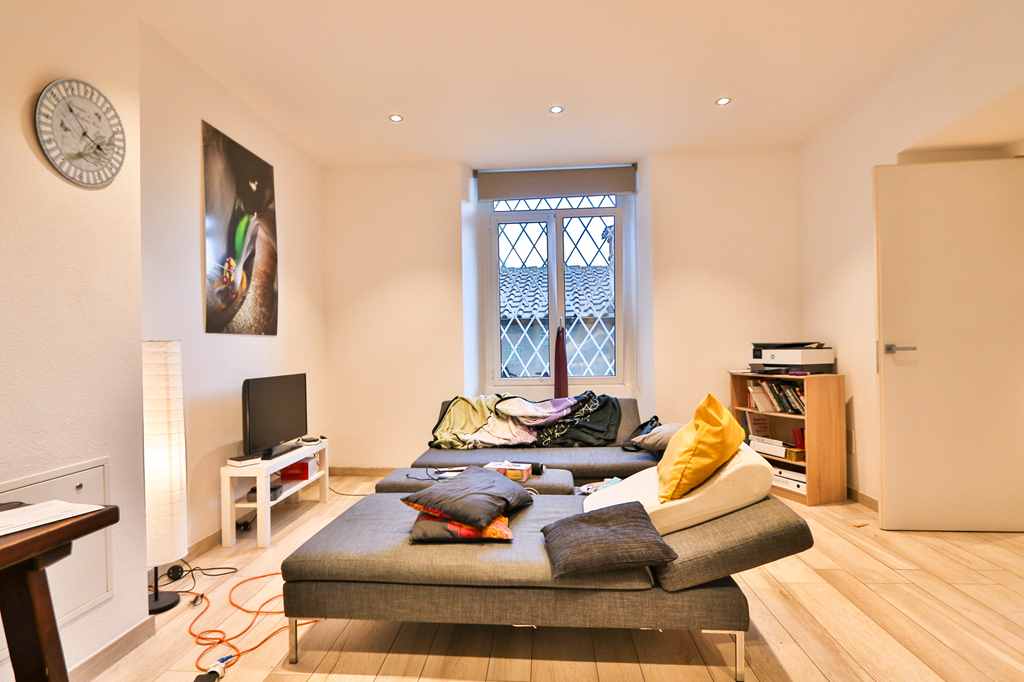 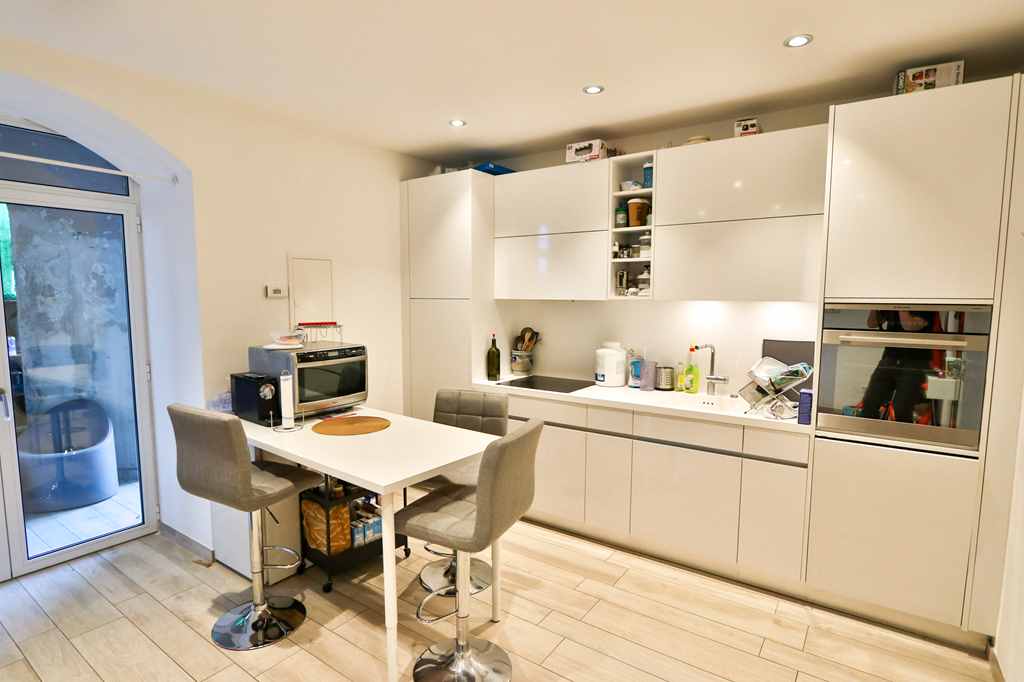 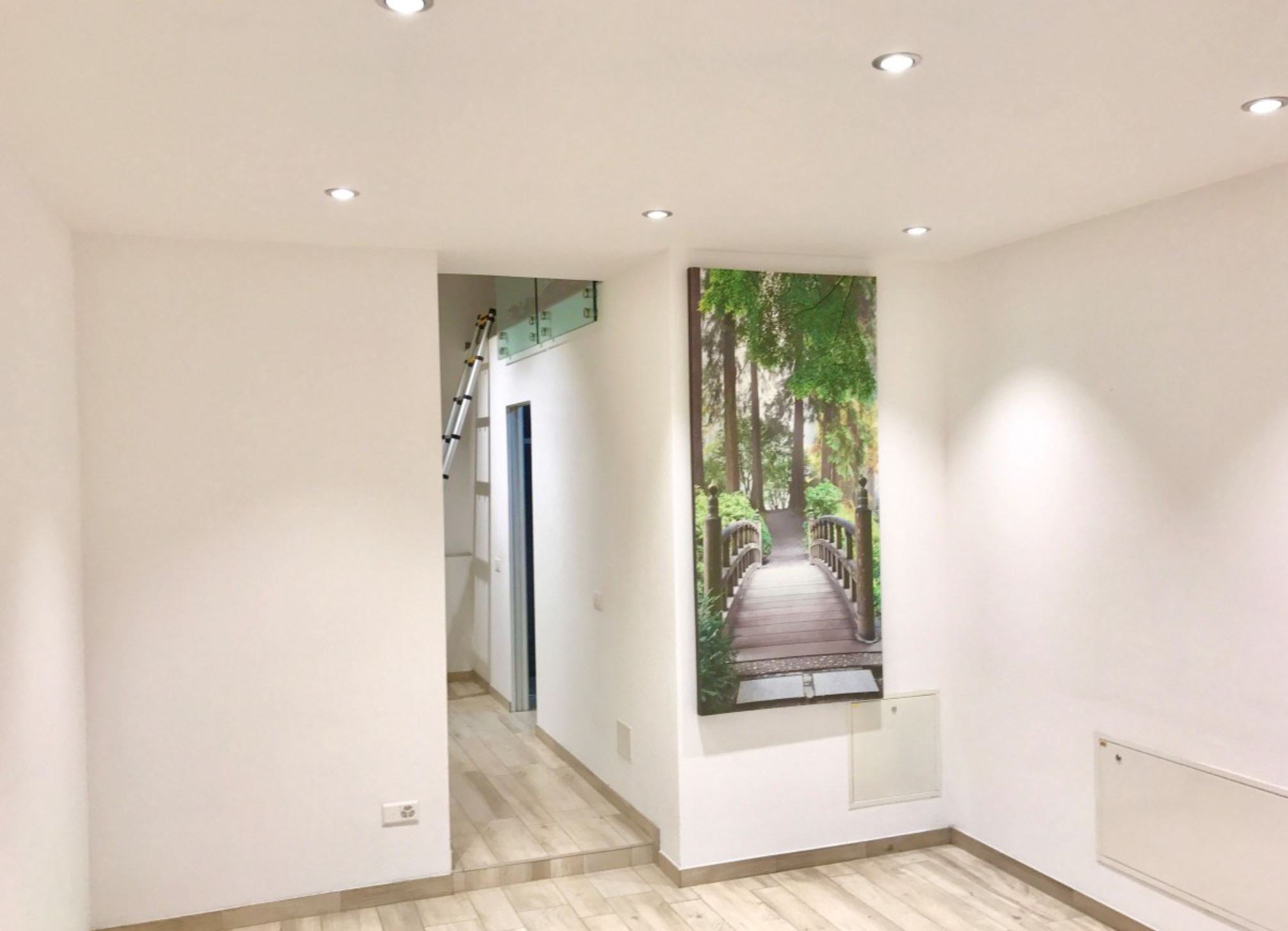 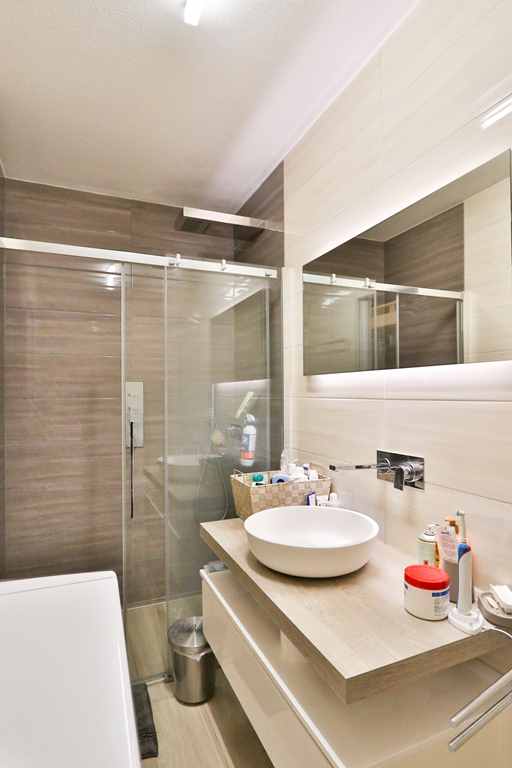                                                      Schlafgalerie         galleria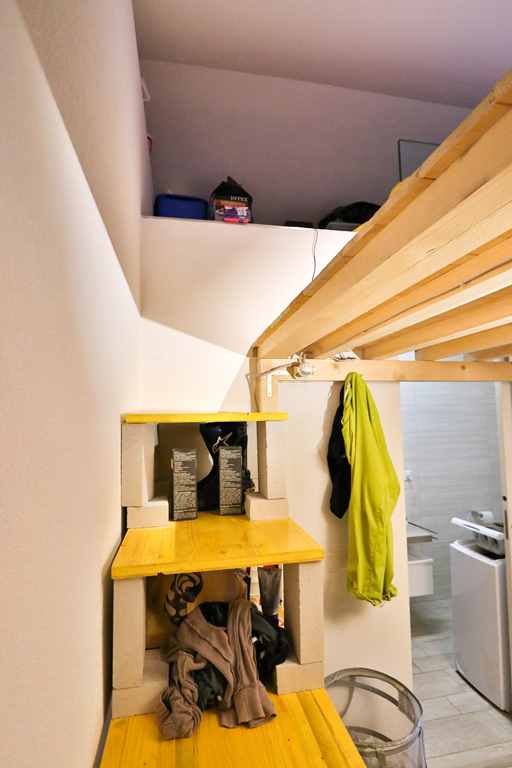 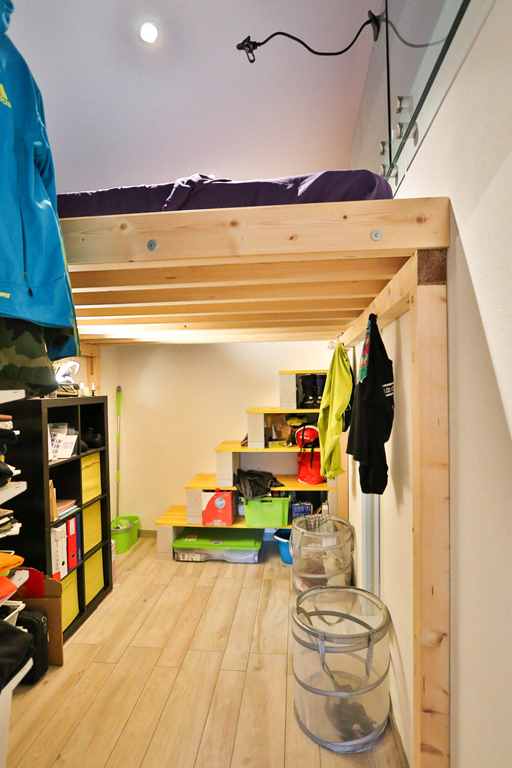 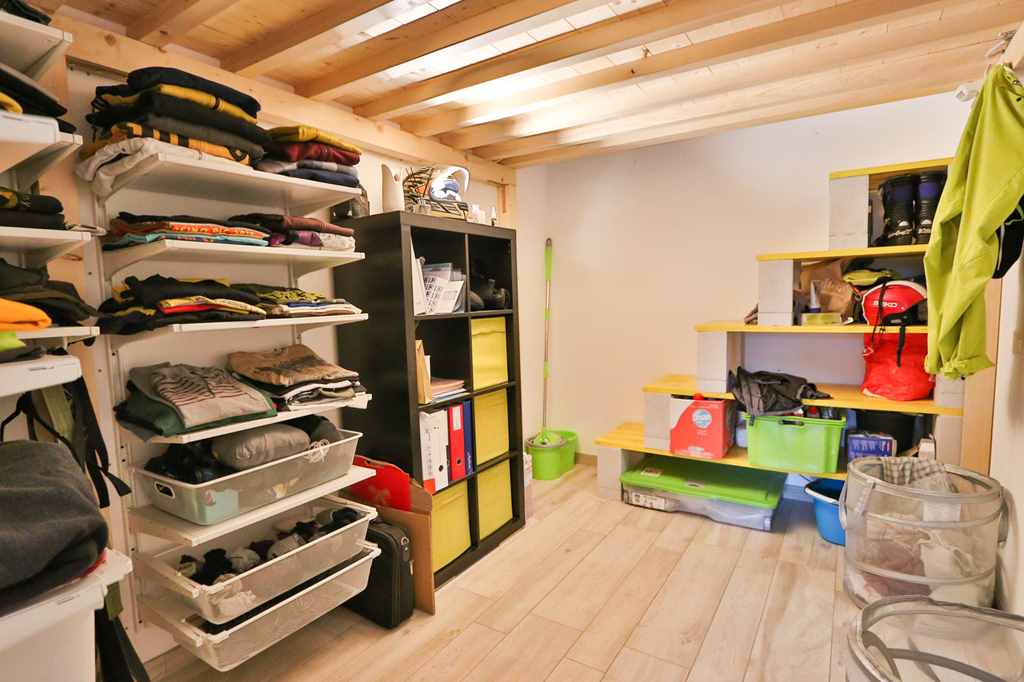 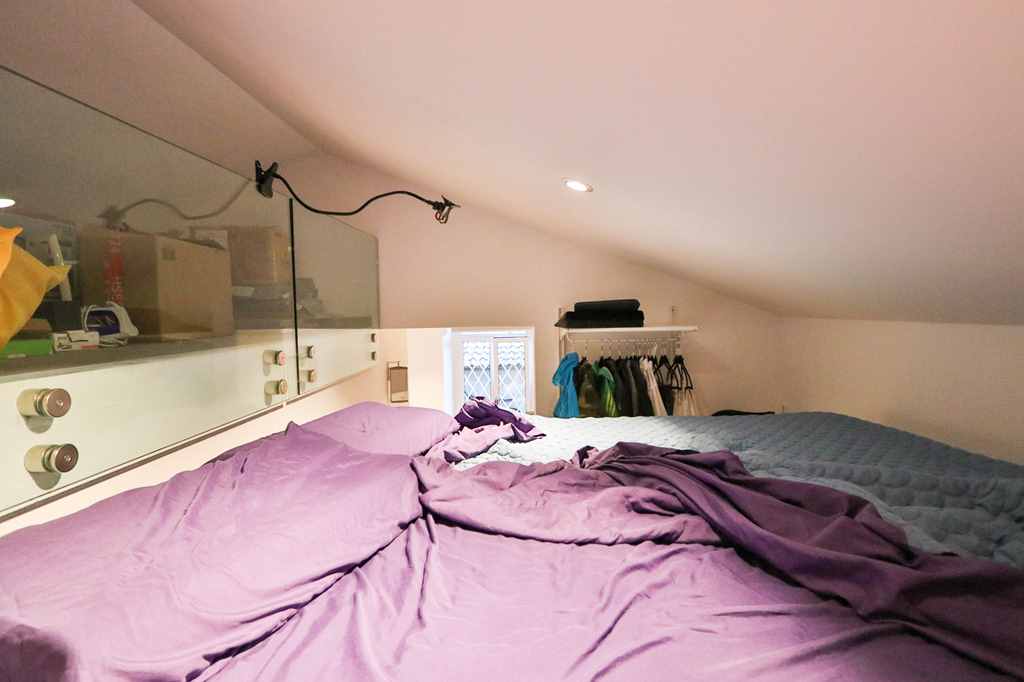                                         Sitzplatz und Aussicht           cortile e vista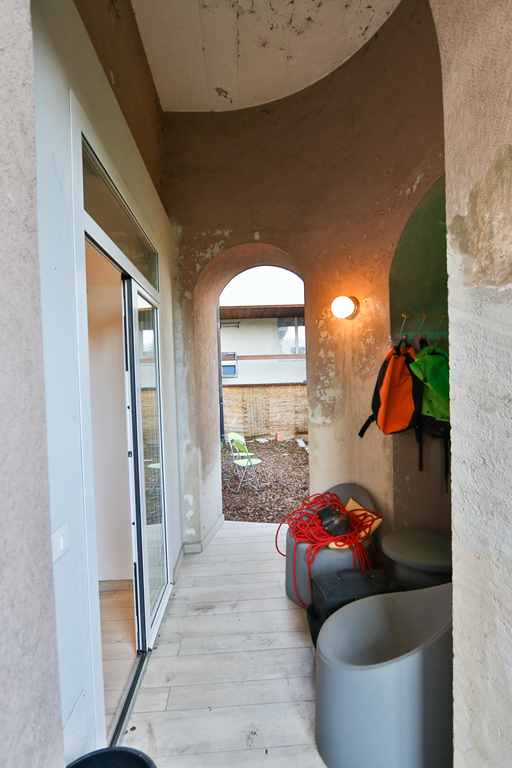 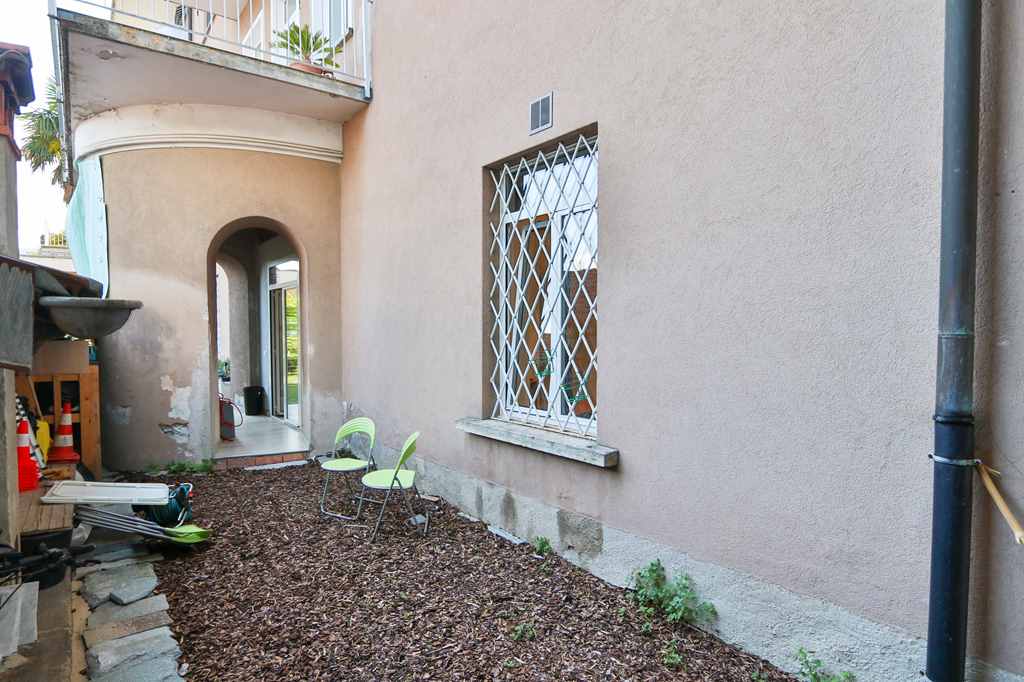 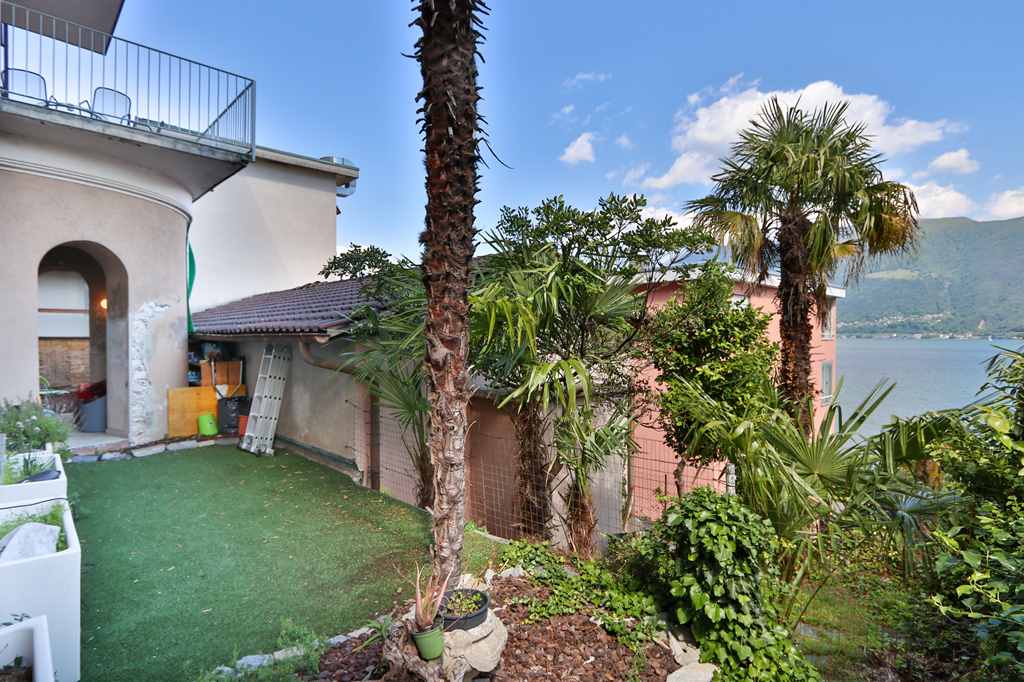 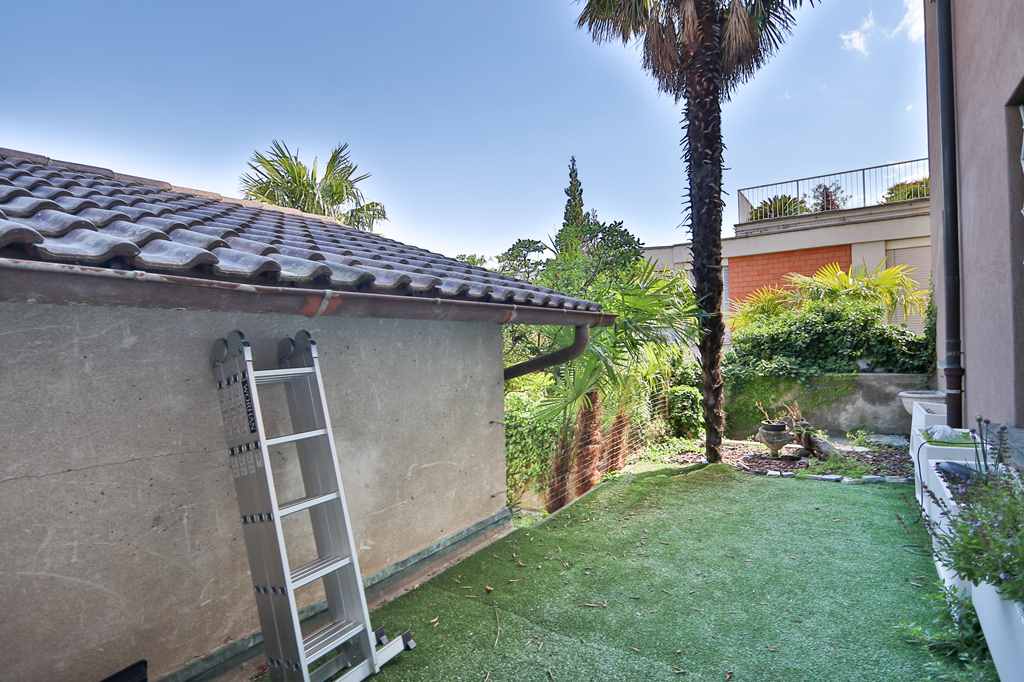 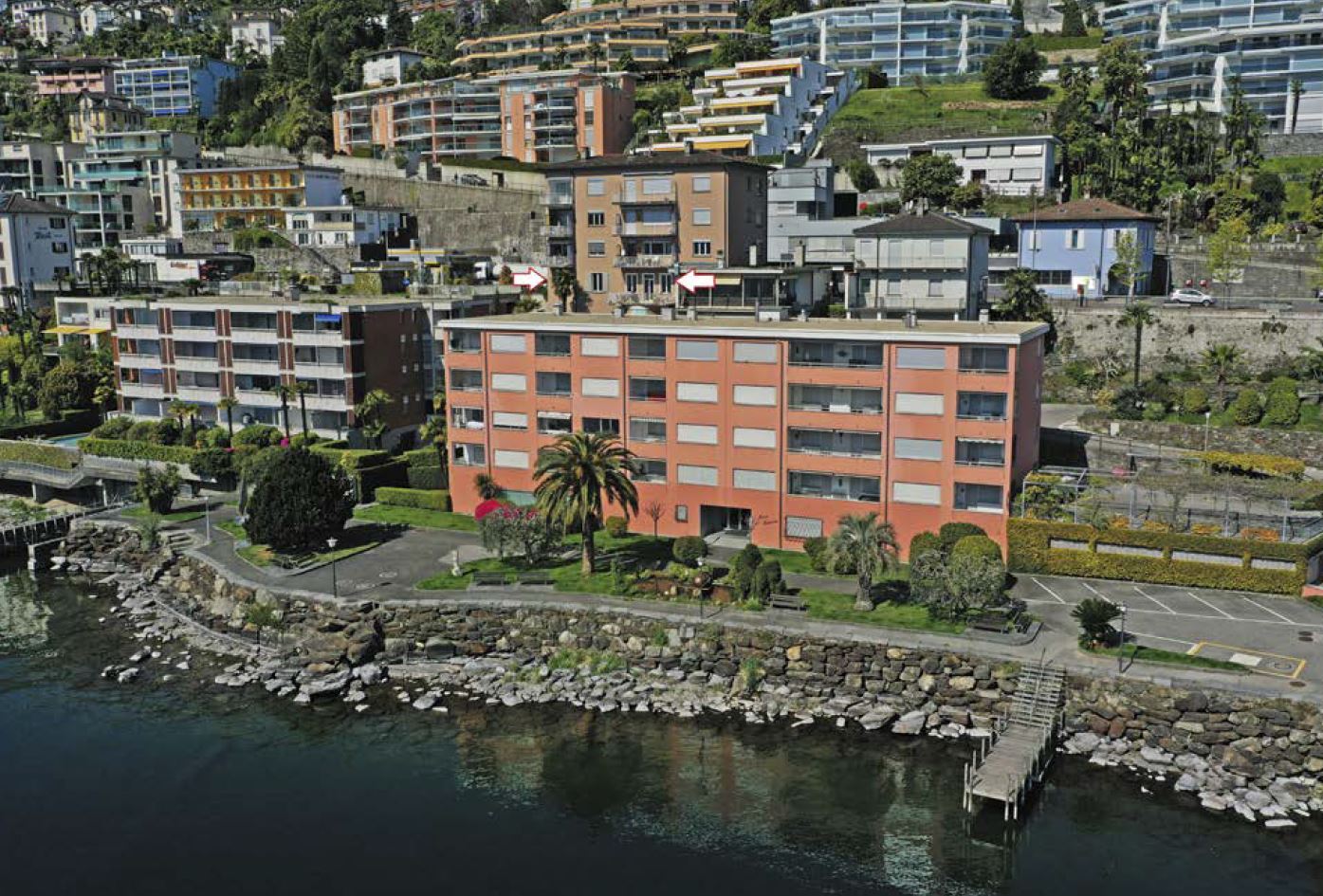 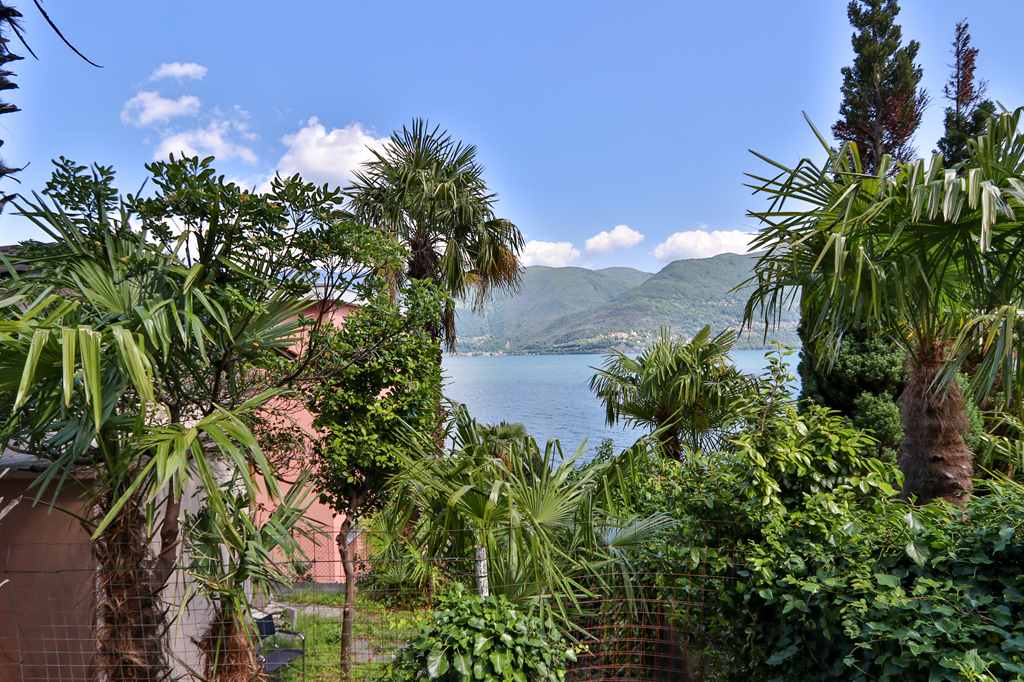 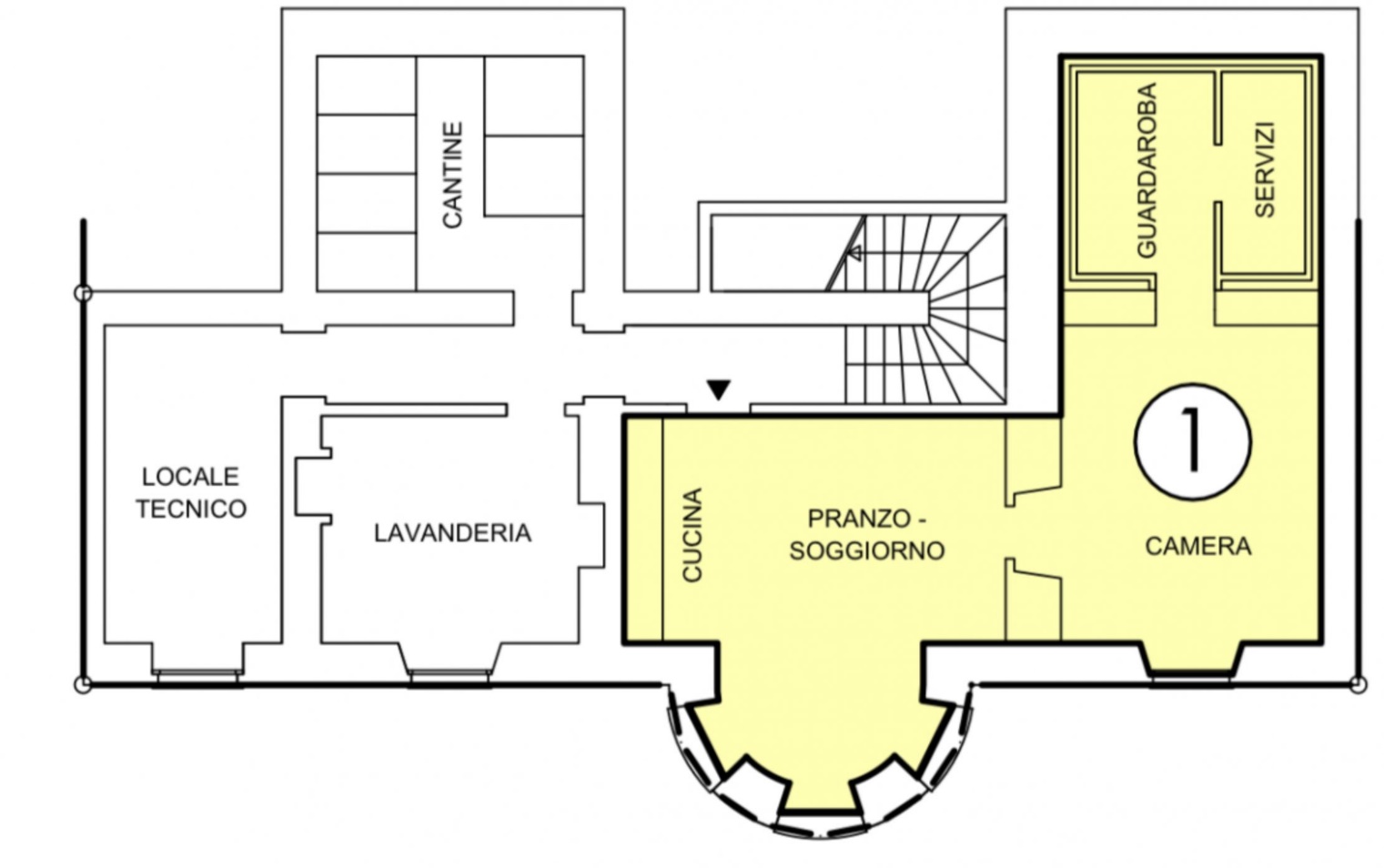 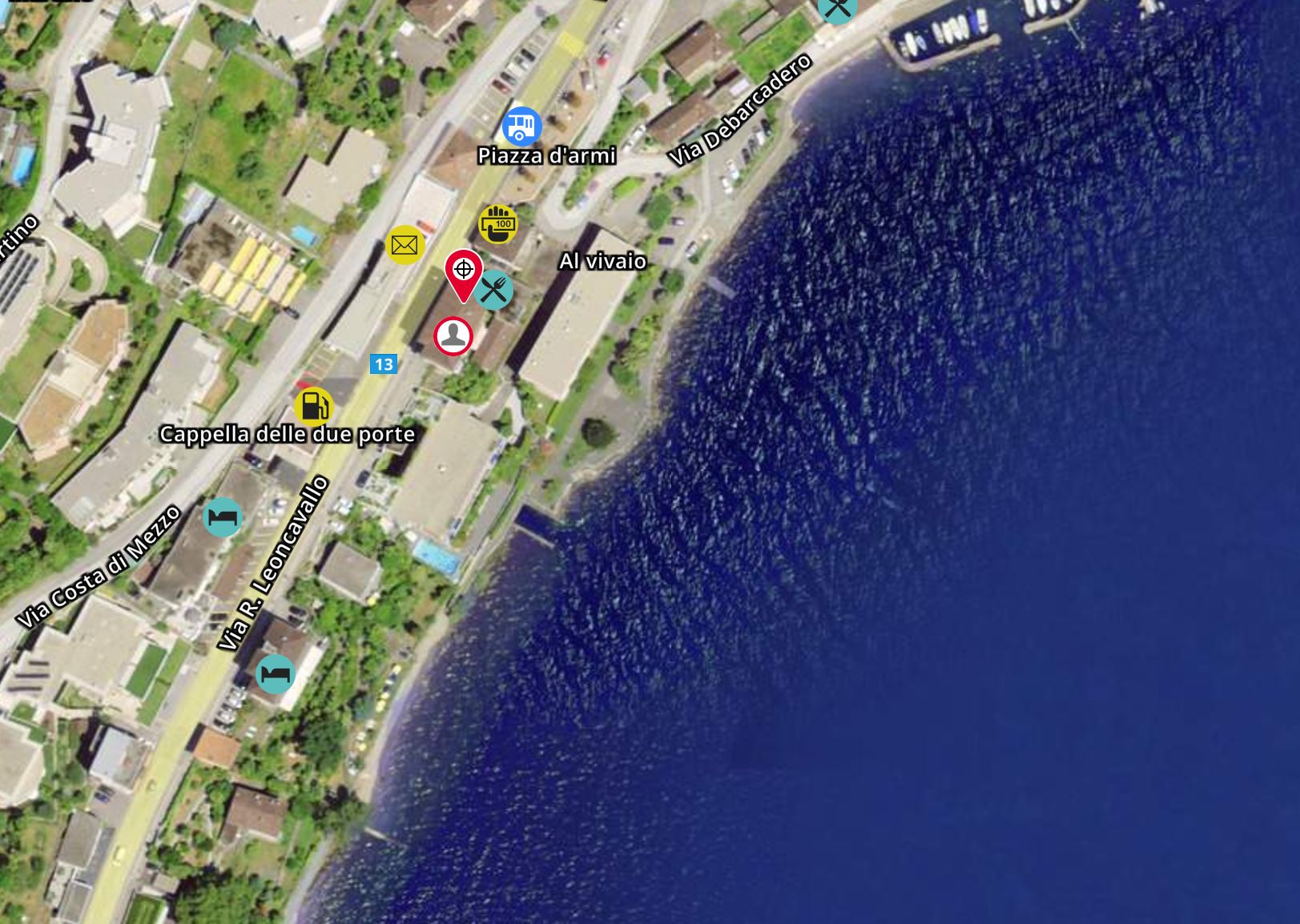 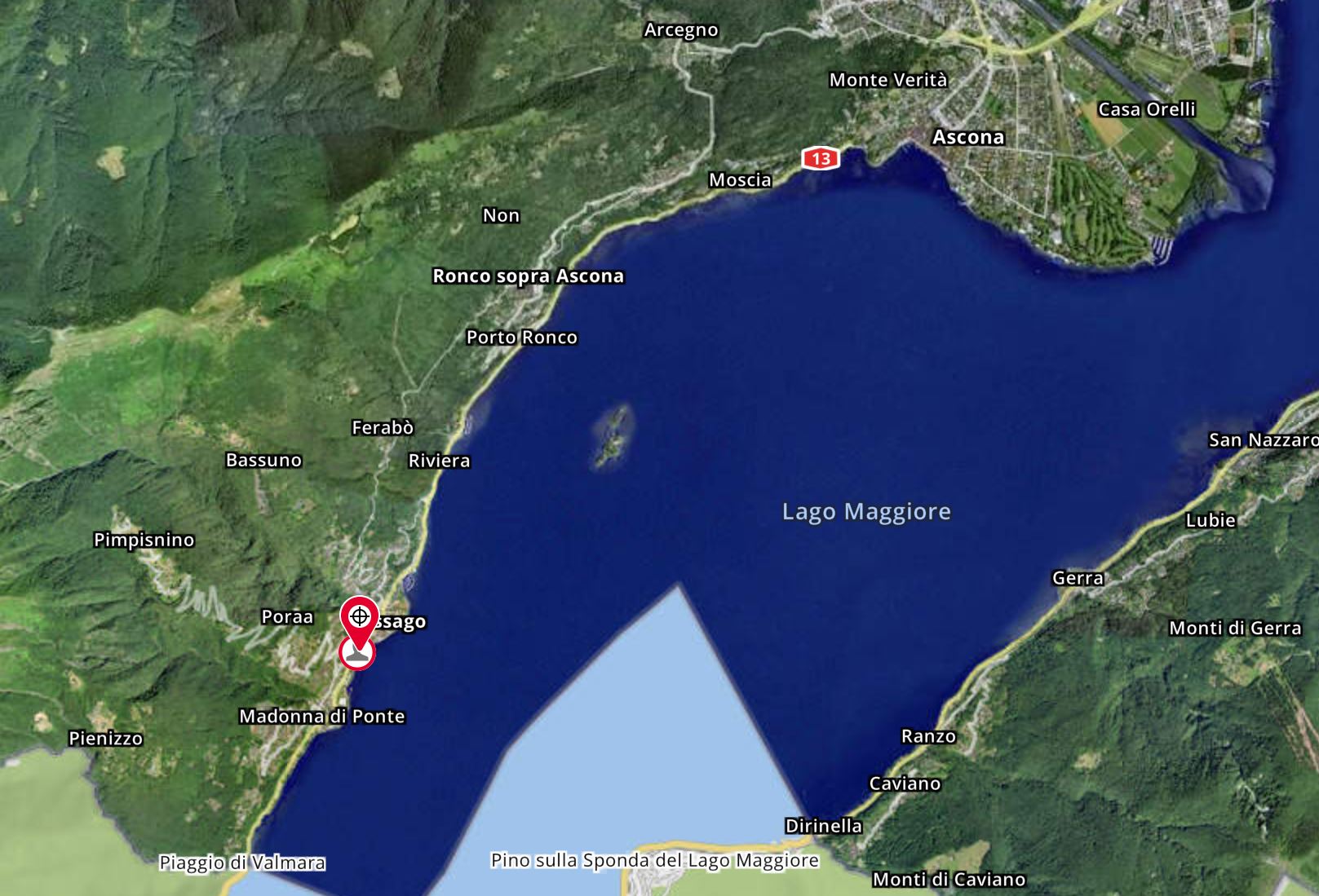   TICINO | Ascona       TICINO |  Brissago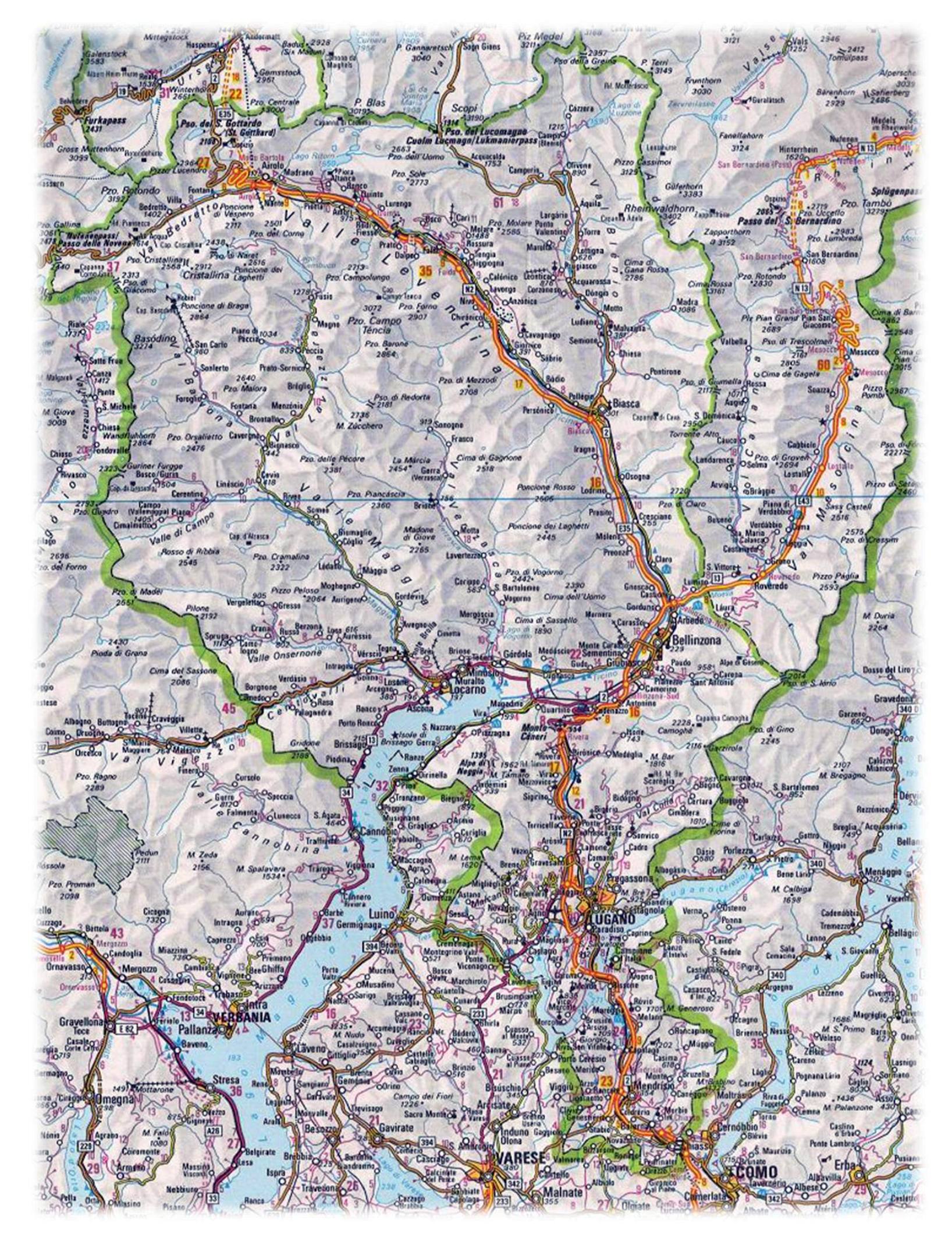 